Unit 4 Lesson 7: Relate Multiplication and DivisionHow Many Do You See: Tens (Warm up)Student Task StatementHow many do you see? How do you see them?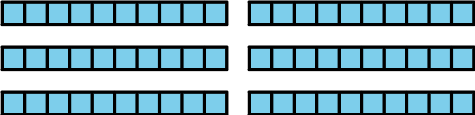 1 Division Round TableStudent Task StatementYour teacher will give you a sheet of paper with 4 boxes on it and instruct you to draw or write something in each box.  After working on each box, pause and wait for your teacher's instructions for the next box.Draw equal groups in Box 1 on your recording sheet.In Box 2, write a description of a division situation that matches the drawing you just received.In Box 3, write a multiplication equation that matches the drawing and division situation you just received. Use a symbol for the unknown quantity.In Box 4, write a division equation that matches the drawing, division situation, and multiplication equation you just received. Use a symbol for the unknown quantity.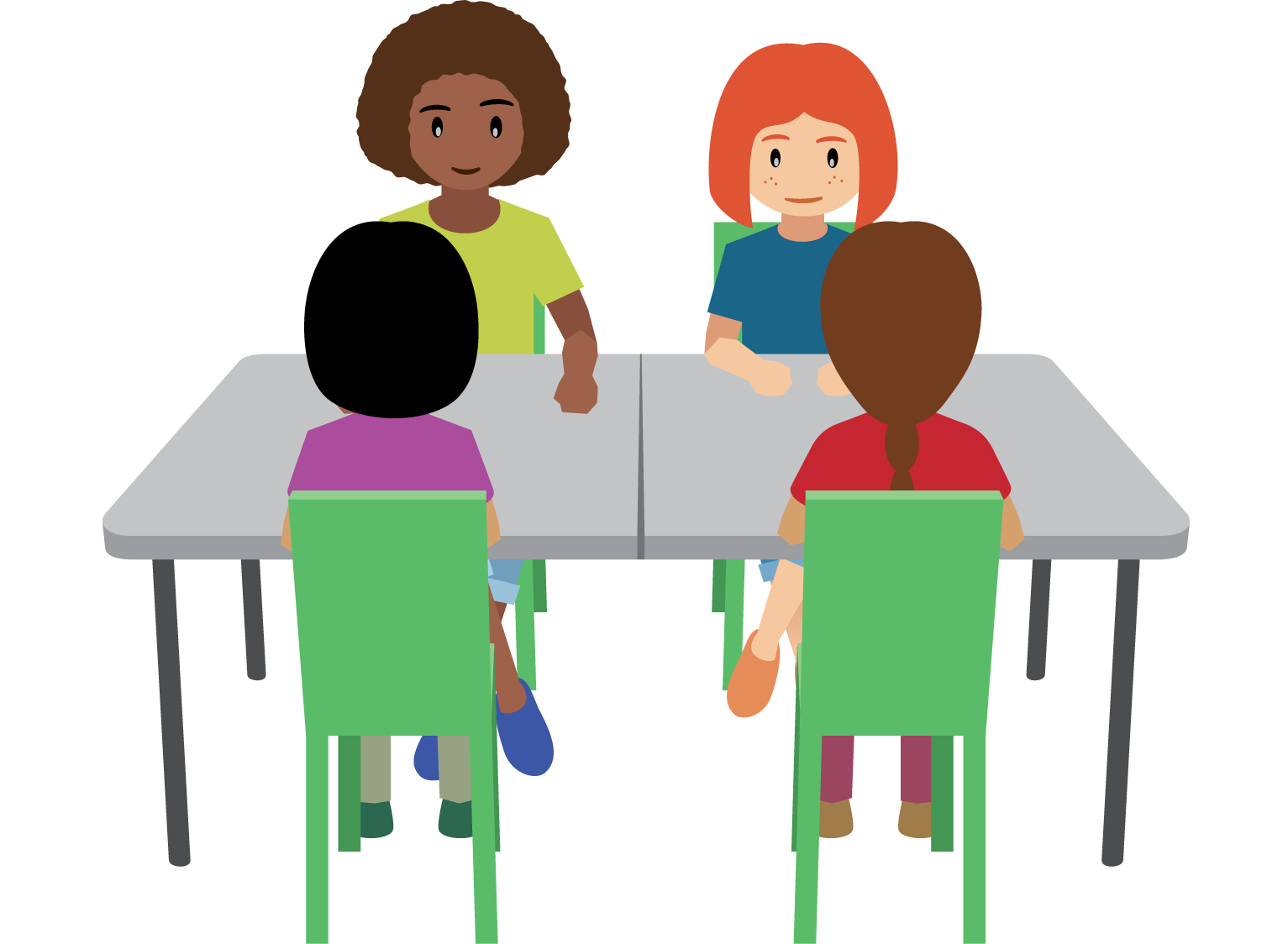 2 Sets of School SuppliesStudent Task StatementFor each situation:a.  Write an equation with a symbol for the unknown quantity to represent the situation.b.  Solve the problem and find the unknown number in the equation. Be prepared to explain your reasoning.Kiran had 32 paper clips. He gave each student 4 paper clips. How many students received paper clips?Equation: _______________________There are 28 books in 4 stacks. If each stack has the same amount of books, how many books are in each stack?Equation: _______________________There are 6 boxes. Each box has 8 erasers. How many erasers are there?Equation: _______________________Lin had 36 sticky notes. She placed 6 sticky notes on each notebook. How many notebooks received sticky notes?Equation: _______________________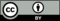 © CC BY 2021 Illustrative Mathematics®